      POST GRADUATE & RESEARCH DEPARTMENT OF COMMERCE (SF - MEN)A TWO DAY WORKSHOP ON HANDS ON TRAINING ON DIGITAL LITERACY FOR TECHNOPRENEURS REPORT FOR DAY – I (10-01-2023)A TWO DAY WORKSHOP ON HANDS ON TRAINING ON DIGITAL LITERACY FOR TECHNOPRENEURS was conducted in the Post Graduate & Research Department of Commerce (SF - Men) on 10-01-2023 to 11-01-2023. The First day programme was begun at 10.00 a.m. with Qirath by Mr. S. Ahmad Aslam, Student of II M.Com A to invoke the Blessings of the Almighty.	 Dr. L ASID AHAMED, Assistant Professor of Commerce welcomed the gathering. Dr. E. MUBARK ALI, HOD & Associate Professor of Commerce has introduced the Chief Guest. Dr. A. MOHAMED IBRAHEEM, Vice Principal delivered the presidential address.The resource person Dr. K SHEIK FAREETH, Assistant Professor, PG & Research Department of Social Work, Jamal Mohamed College (Autonomous), Tiruchirappalli, gave an interactive lecture on the topic of DIGITAL LITERACY FOR TECHNOPRENEURS. He motivated the student to become an entrepreneur in their life. He further encouraged the students to identify their strengths and weaknesses. He pinpointed Entrepreneurship education is needed to build entrepreneurial human capital for college students of the future. Moreover, he explained that Entrepreneurship is not only about creating business plans and starting new ventures. It is also about creativity, innovation and growth, a way of thinking and acting relevant to all parts of the economy he said. By the end of the session, he answered all the queries asked by the students.Dr. U. JAHIR HUSSAIN, Organizing secretary & Assistant Professor of Commerce proposed the Vote of Thanks.REPORT FOR DAY – II (11-01-2023)The Second day programme was begun at 10.00 a.m. with Qirath by Mr. S. Ahmad Aslam, Student of II M.Com A to invoke the Blessings of the Almighty.The resource person Dr. K SHEIK FAREETH, Assistant Professor, PG & Research Department of Social Work, Jamal Mohamed College (Autonomous), Tiruchirappalli, gave Hands on training on how to get a liciense for FSSAI, filling of GST returns and creating product image.Dr. P.ANWAR BASHA, Organizing secretary & Assistant Professor of Commerce proposed the Vote of ThanksThe workshop was registered and attended by more than 190 students. The session was interesting and beneficial to all the students. Students actively participated and clarified their doubts.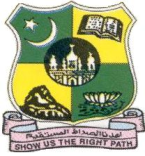 Since 1951JAMAL MOHAMED COLLEGE (Autonomous)Accredited (3rdCycle) with A Grade by NAAC (Affiliated to Bharathidasan University)TIRUCHIRAPPALLI – 620 020, TAMILNADU, INDIA